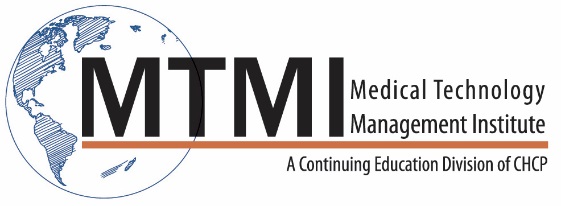 Computed Tomography Clinical Assessment8 Hour Program 2 – Day ProgramMeet with Management Team – ACR Accreditation ReviewProtocol development strategies to meet ACR accreditation standards and ACRAAPM dose guidelines in CT (Image Wisely)Image Quality Considerations (All CT Technologists must participate from 8:30am to 12:00pm)Contrast/spatial/temporalNoiseLinearityUniformityCT Scanning Protocols/consistencyImage CritiqueACR Accreditation requirementsReview Protocols/work with site technologistHow to setup consistent  protocolsRequirements from site leadership team  ~ Agenda Subject to Change ~800-765-6864	~    custservice@mtmi.net   ~   www.mtmi.net 